Ansökan om förordnande som fisketillsynsperson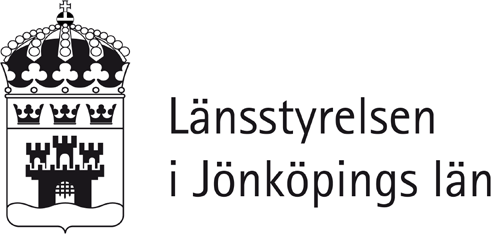 InformationEn fisketillsynsperson ska inom sitt tjänst- göringsområde övervaka efterlevnaden av bestämmelser om fiske och fiskevård i fiske- lagen, i författningar som har meddelats med stöd av fiskelagen och i EG:s förordningar om den gemensamma fiskeripolitikenFör kontroll av efterlevnaden av fiskeregler får fisketillsynsman undersöka fisk, fiskredskap, fisksump och fiskefartyg. Fisketillsynsperson får ta fisk, redskap och annan egendom i beslag inför utredning om olagligt fiske.Det finns två typer av fisketillsynsförordnande: tillsyn på allmänt vatten längs kusten och tillsyn på enskilt vatten i inlandet. Länsstyrelsen ansvarar för kusttillsynen. På enskilt vatten i sjöar och vattendrag är det fiskerättsägaren som är uppdragsgivare.Förordnande av fisketillsynsperson regleras i fiskelagen (SFS 1993:787) och i Havs- och vattenmyndighetens föreskrifter (HVMFS 2018:1) om fisketillsynsförordnanden.För att få bli fisketillsynsperson måste du fyllt 18 år, ha en uppdragsgivare och genomgått föreskriven utbildning i fisketillsyn. Den som har en grundutbildning ska dessutom minst vart 6 år ha genomgått en repetitionsutbildning.Uppdragsgivare kan till exempel vara ett fiskevårdsområde eller en sportfiskeklubb. Dessutom ska du med hänsyn till laglydnad vara lämplig för uppgiften. Därför hämtar länsstyrelsen utdrag ur Polismyndighetens belastnings- och misstankeregister. Du samtycker till denna kontroll genom din underskrift på ansökan.Länsstyrelsen ska vid prövning av din ansökan överväga behovet av fisketillsyn. Förordnande meddelas endast om det finns behov av tillsyn i området. Ett förordnande gäller i högst 6 år.Vår serviceFör att vi ska kunna handlägga din ansökan så snabbt som möjligt är det viktigt att din ansök- an är komplett ifylld och att utbildningsbevis bifogas ansökan.Beslut om förordnande fattas normalt inom fyra veckor.Länsstyrelsens beslut kan överklagas hos Havs- och Vattenmyndigheten.InstruktionerAnsökan lämnas till länsstyrelsen i det län där sökanden bor, även om fisketillsynsområdet ligger i ett annat län.Kopia av utbildningsbeviset skall bifogas ansökan.Referens ska lämnas av minst en person som kan intyga din lämplighet som tillsynsperson.Både sökanden och uppdragsgivaren ska skriva under ansökan.Ansökan skickas till: Länsstyrelsen i Jönköping län Naturavdelningen/Fiskeenheten 551 86 Jönköpingeller via jonkoping@lansstyrelsen.seAnsökan om förordnande som fisketillsynsperson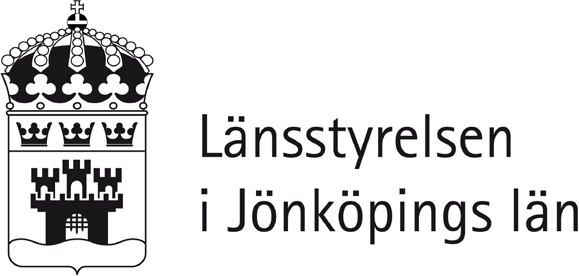 Länsstyrelsen i Jönköpings län Naturavdelningen./Fiskeenheten 551 86 Jönköpingsom fisket ill syns manSökandeAnsökanFisketillsynsområdeReferenserUppdragsgivare 1Uppdragsgivare 2Sökanden samtycker till att länsstyrelsen får göra kontroll i Polismyndighetens belastnings- och misstankeregister.UnderskriftNamnPersonnummerAdressPostnummerOrtMobiltelefonE-postJag har genomgått utbildning i fisketillsynAnge vilket år du genomgick utbildning i fisketillsynAnsökan avser befogenhet att enligt 34§ andra stycket fiskelagen (1993:787) utföra undersökningar av fisk, fiskredskap, fisksump eller fiskefartyg som används vid fiske och enligt 47§första stycket samma lag ta egendom i beslag.Jag ansöker om nytt förordnandeJag ansöker om förlängning av mitt tidigare förordnandeFörordnande söks för 1 år	2 år	3 år4 år	5 år	6 årFisketillsynsområdeAnge i vilken kommun eller vilka kommuner som fisketillsynsområdet liggerTillsyn på allmänt vatten/KusttillsynTillsyn på enskilt vattenEfternamn och förnamnMobiltelefonAdressPostnummerOrtEfternamn och förnamnMobiltelefonAdressPostnummerOrtPostadressBesöksadressTelefonTelefaxBankgiroE-post551 86 JönköpingHamngatan 4010-223 60 00010-223 61 105206-5885jonkoping@lansstyrelsen.seFörening/OrganisationKontaktpersonAdressPostnummerOrtMobiltelefonE-postFörening/OrganisationKontaktpersonAdressPostnummerOrtMobiltelefonE-postOrt och datumUppdragsgivarens namnunderskrift (1)Uppdragsgivarens namnunderskrift (2)Sökandens namnunderskrift